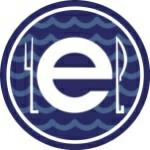 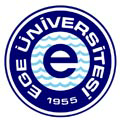 2023 YILI ŞUBAT AYI ÖĞLE VEJETERYAN YEMEK LİSTESİ*Yukarıda belirtilen 1 öğünlük toplam kalori değerlerine, 50 gr ekmeğin değeri olan 160 kalori ilave edilmiştir. * 1 öğünün ortalama kalori değeri  1461 kcal‘dir.PAZARTESİ(MONDAY)SALI(TUESDAY)ÇARŞAMBA(WEDNESDAY)PERŞEMBE(THURSDAY)CUMA(FRIDAY)CUMARTESİ(SATURDAY)PAZAR(SUNDAY)01BUĞDAY ÇORBASIFIRINDA MELANZENETER. PİRİNÇ PİLAVIMEYVECAL: 1548 kcal02MAHLUTA ÇORBASEBZE SOTEBULGUR PİLAVISUPANGLECAL: 1379 kcal03Z.Y TAZE FASULYESOSLU MAKARNAKURU CACIKBROWNİCAL: 1582 kcal04DOMATES ÇORBASEBZELİ PİZZAPATATES KIZARTMASIAYRANCAL: 1345 kcal05KR. MANTAR ÇORBAYOĞ. BİBER DOLMASOSLU MAKARNATİRAMİSUCAL: 1465 kcal06MERCİMEK ÇORBASIP. ÜSTÜ MANTAR KAV.MEVSİM SALATAAYRANCAL: 1284 kcal07PATATES OTURTMABULGUR PİLAVIYOĞURTPEYNİR TATLISICAL: 1218 kcal08YAYLA ÇORBAMANTAR SOTENAP. SOS. MAKARNAHAVUÇ TOPUCAL: 1596 kcal09KURU FASULYEŞEH. PİRİNÇ PİLAVICACIKCEVİZLİ BAKLAVACAL: 1672 kcal10TARHANA ÇORBASIZ.Y TAZE FASULYESEB. BULGUR PİLAVIAYRANCAL:1369 kcal11DOMATES ÇORBASIYOĞ. KARIŞIK KIZARTMASOSLU MAKARNAPROFİTEROLCAL:1399 kcal12KÖYLÜ ÇORBASEBZE KAVURMAŞEH. BULGUR PİLAVIMEYVECAL: 1605 kcal13DOMATES ÇORBAFALAFELBÖRÜLCE SALATASISARAY BURMACAL: 1587 kcal14TARHANA ÇORBAPATATES ROŞTİŞEH. PİRİNÇ PİLAVIMEYVECAL: 1560 kcal15Z.Y. PIRASASOSLU MAKARNAYOĞURTSÜTLAÇCAL:1640 kcal16MERCİMEK ÇORBASISEBZE GÜVEÇSOSLU MAKARNAAYRANCAL: 1395 kcal17Z.Y YEŞİL MERCİMEKKÖYLÜ PİLAVIYOĞURTCEV. BASMA KADAYIFCAL:1385 kcal18ŞEHRİYE ÇORBASIISPANAK MÜCVERZ.Y. BARBUNYAAYRANCAL: 1321kcal19EZOGELİN ÇORBASIYOĞ. BİBER DOLMASOSLU MAKARNAREVANİCAL: 1268 kcal20KURU FASULYEŞEH. PİRİNÇ PİLAVIYOĞURTCEVİZLİ BAKLAVACAL: 1468 kcal21EZOGELİN ÇORBASIFIRINDA SEBZE SOTENAP. SOSLU MAKARNAMEVSİM SALATACAL: 1404 kcal22Z.Y. BEZELYEPİRİNÇ PİLAVIYOĞURTPROFİTEROLCAL: 1684 kcal23DOMATES ÇORBASISEBZE TAVAPEY. ERİŞTEMEYVECAL: 1596 kcal24KÖYLÜ ÇORBASIMANTAR SOTEŞEH. BULGUR PİLAVIYOĞURTCAL: 1590 kcal25TARHANA ÇORBASIZY. KEREVİZŞEH.PİRİNÇ PİLAVIYOĞURTCAL: 1420 kcal26YAYLA ÇORBASIZ.Y. BARBUNYAŞEHRİYE PİLAVIMEYVECAL: 1516kcal27MERCİMEK ÇORBASIP. ÜSTÜ KURU FASULYEMEVSİM SALATAAYRANCAL: 1390 kcal28Z.Y. NOHUTBULGUR PİLAVIYOĞURTCEVİZLİ BAKLAVACAL: 1741 kcal